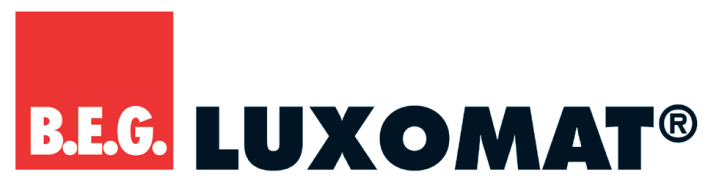 Bewegungsmelder für AußenanwendungenALLGEMEIN:Bewegungsmelder mit 360° Unterkriechschutz für lückenlose ÜberwachungBeweglicher KugelkopfEinfache Montage durch StecksockelErfassungsbereich kann durch Abdecklamellen eingeschränkt werdenSpezialsockel für Außeneckmontage inklusive!Weitere Funktionen über optionale Fernbedienung einstellbarTechnische DatenEinstellungen manuell oder mit FernbedienungNetzspannung: 110-240 V AC, 50/60 HzErfassungsbereich: frontal 280°Schutzgrad: IP44 / Klasse II / CEAbmessungen: L= 148 mm B= 68 mm H= 78 mmGehäuse aus hochwertigem UV-beständigen PolycarbonatUmgebungstemperatur: -25°C – +50°CKanal 1 (Lichtsteuerung)Schaltleistung: 2000 W, cosϕ=1; 1000 VA, cosϕ=0,5Zeiteinstellungen: 15 s - 16 min oder Impuls für GongfunktionHelligkeitswert: 10 - 2000 LuxGeltende Normen: EN 60669-1, EN 60669-2-1, CE-KonformitätserklärungLUXOMAT® LC-plus 280°LC-plus 280weiß91008IP44 Klasse IILC-plus 280braun91018IP44 Klasse IILC-plus 280schwarz91028IP44 Klasse IILC-plus 280Edelstahl-Optik91048IP44 Klasse IIErfassungsbereich 280° (T=18°C)Erfassungsbereich 280° (T=18°C)Erfassungsbereich 280° (T=18°C)Erfassungsbereich 280° (T=18°C)Montagehöhe(indikativ)UnterkriechschutzQuer zum Melder gehen (tangential)Frontal auf den Melder zugehen (radial)2,50 m2,0 m16,0 m9,0 mOptionales Zubehör für LC-plus 280Optionales Zubehör für LC-plus 280Ballschutzkorb BSK (Ø 164 x 143)Ballschutzkorb BSK (Ø 164 x 143)-	weiß-	weiß92467IR-AdapterIR-Adapter-	schwarz-	schwarz92726IR-LC-MiniIR-LC-Mini-	grau-	grau92093IR-LC-plusIR-LC-plus-	grau-	grau92095